Када нам  Мара каже да има  старог и чупавог мачка,ми већ тада знамо да је на  крају Марине реченице тачка.Обавештење нама Мара даје, на крају сваке обавештајне реченице тачка остаје.Чудна су име на овоме свету,великим их словом пишемо у реду,Ана, Сава , Авала ,Београд, Златибор, Дунав, Србија  и Тиса,име мог љубимца  је Биса. Велико слово на почетку реда свеске,а ни у реченици код назива имена се прескочити не сме. Кад ти мама нареди :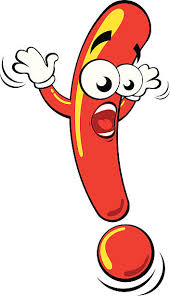 Затвори врата!                       Или ти се љуто обрати тата:Домаћи уради!Ти у помоћ тада позови старијег брата.Молим те, помози ми!Једну реченицу са знаком узвика предложи ми. Када се питање у глави јави,тада знак питања ти на крај стави.Шта? Где? Када? Како? Какав? Колико и ко?У паметној глави ђака питања је сто.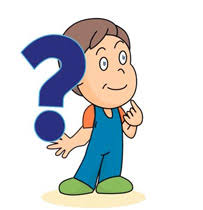 